NEW ENGLAND REGION – EGA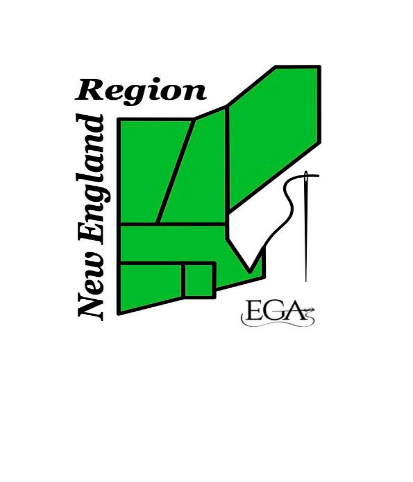                Mini-Classes                 Thursday, August 31, 2023                        6:30 pm – 9:30 pm                Registration is open to all       Registration deadline:  June 30, 2023PLEASE PRINT ALL INFORMATIONName: ______________________________________________________________________________________Street address: _____________________________________________________________________________City/State/Zip: ______________________________________________________________________________Email address: ______________________________________________________________________________Phone: _______________________________________________  EGA member number: _______________Chapter: _____________________________________________   Region ______________________________Registration must be accompanied by payment of the $50.00 registration fee for classes or $20.00 registration fee for lecture and kit fee for your first-choice class.  Registrations will be accepted and processed provided that payment is postmarked no later than DEADLINEForm of payment: We can accept checks onlyRefund policy:  Registration fee and kit fee will be refunded in the case of a class cancellation or if the registrant withdraws from the mini-class. Mail completed form and payment (check made payable to NER-EGA to: Beth Lindsay, mini-class registrar,     10 Merrymeeting Dr,      Merrimack, NH  03054      Payment enclosed:                                       Questions to Susan Polumbo    biggregp@aol.com   or      Beth Lindsay    crewelBeth@gmail.comClass SelectionWe urge you to indicate first, second, third choicesKit CostChoice #Check if willing to be class angelTea Cozy Lecture by Suzanne Bruno$0Lovely Leaves Acorn Scissors Fob by Denise Harrington Pratt$32Filigree Ornament – Lobster and Moose by Catherine Jordan$50Intergalactic Fruit Salad by Amee Sweet_McNamara$10Serena’s Scissors Tip Protector by Serena Dube$38Registration  mini-class                               $50.00Registration lecture                                     $20.00Kit fee                                         Total